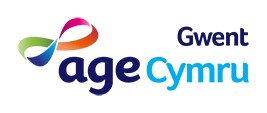 Equal Opportunities PolicyAge Cymru Gwent abhors all forms of prejudice, discrimination, injustice and inequality. As an organisation committed to serving the communities in which we work, we aim to ensure equality of rights and treatment in all our activities.We will strive to eliminate all forms of unfair treatment, and work to create equality of rights for all, regardless of:This policy will be actively pursued at all levels and in all the organisation’s operations by establishment and enforcement of procedures to ensure equal rights in housing, care and support, employment, contracts and all other services and activities. This will include specific measures to:Support to victims and eliminate all forms of harassment, violence and other forms of unequal treatment.Identify the needs of and give support to disadvantaged persons and groups.Monitor and review the effectiveness of this policy.Age Cymru Gwent will work with other agencies, organisations, community groups and individuals in our pursuit of equal rights for those we serve and employ. All representatives of the organisation have a personal responsibility for adhering to and promoting this policy.An expanded version of this Policy is available on request.	Why we are asking you for this information?Age Cymru Gwent is committed to recruiting and retaining a workforce that reflects our diverse communities. It is vital that we monitor and analyse diversity information so that we can ensure that we treat all staff and applicants fairly. Your cooperation enables us to make sure that we attract and retain a diverse and effective workforce. Any information on this form will be treated confidentially, in accordance with the General Data Protection Regulation 2018 and will be used for statistical purposes only.1. How would you describe your ethnic origin? (Please tick)   White					   Mixed/multiple ethnic groups	   Asian					   Black/African/Caribbean   Gypsy or Irish Traveller		ArabOther, please describe____________________	Prefer not to say2. How would you describe your national identity? (Please tick)   British					   Welsh   English					   Scottish   Northern Irish				   Irish	Other, please describe____________________Prefer not to say3. Are you:   Female					   Male   Non-binary				   Prefer not to say4. Is your gender identity the same as the gender you were assigned at birth?   Yes	                No            Prefer not to say5. What is your age group?		    16 - 24         25 - 34	35 - 44		45 - 54	    55 - 64	          65 - 74	    75+ years 	   Prefer not to say6a. Are your day-to-day activities limited because of a health condition or disability which has lasted, or is expected to last, at least 12 months?    Yes, limited a lot       Yes, limited a little          No      Prefer not to say6b. If you ticked ‘Yes’ above, please can you tick the relevant box(es) below. You are welcome to tick more than one box if appropriate.    Deafness or hearing impairment    Blindness or vision impairment    Physical disability/ impairment or mobility issues    Learning disability    Learning difficulty, such as dyslexia    Mental health condition, such as depression or schizophrenia    Social/ communication impairment such as Asperger's syndrome/other autistic spectrum     
       disorder    Long term health condition, such as cancer, HIV, diabetes, chronic heart disease or  
       epilepsy   A disability, impairment or medical condition that is not listed above,      please describe ____________________	   Prefer not to sayPlease say how you would usually describe your sexual orientation?   Lesbian/ Gay Woman			   Gay Man    Bisexual					   Heterosexual	   Other					   Prefer not to sayWhat is your religion or belief?     Buddhist					   Christian    Hindu					   Jewish   Muslim					   Sikh   Any other religion or belief, please describe _____________________   No religion   Prefer not to sayDo you look after, or give any help to support family members, friends, neighbours or others because of either: long term physical or mental- ill health/ disability or problems related to old age?   No					   Yes, 1-19 hours a week    Yes, 20-49 hours a week		   Yes, 50 or more hours a week   Prefer not to say GenderAgeCultureRaceCreedColourReligious BeliefsEthnic or National OriginSexualityMental HealthPhysical HealthHIV StatusDisabilityFamily StatusEconomic or Employment Status